Publicado en Terrassa el 23/11/2021 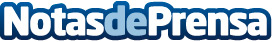 Disfraces: una opción en auge para regalar en NavidadCuando la Navidad está a la vuelta de la esquina, las dudas sobre qué regalar a los niños empiezan a surgir. Muchas veces lo ponen fácil y son ellos mismos quienes se encargan de hacer su lista a los Reyes Magos o a Papa Noel. Y otras veces, se puede convertir en una ardua tarea encontrar el regalo perfecto de las navidades. Por eso, desde Rubie’s proponen algunas ideas para regalar esta Navidad a los más pequeños de la casaDatos de contacto:Rubie's Spain663886322Nota de prensa publicada en: https://www.notasdeprensa.es/disfraces-una-opcion-en-auge-para-regalar-en Categorias: Nacional Entretenimiento Consumo Ocio para niños http://www.notasdeprensa.es